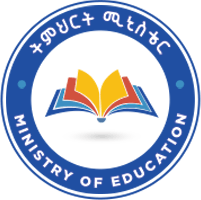 Ministry of EducationIdentified Competency Focus Areas and Core Courses for Ethiopian Higher Education Institutions’ Exit Examination Program: - Bachelor of Education (B.Ed.) in BiologyBy:- YadessaGonfa (PhD): Department of Biology, Hawassa University             GirmaMoti (PhD Candidate), College of Education, School of Teacher Education, Hawassa UniversityJuly, 2022Addis AbabaEthiopiaINTRODUCTIONThe graduates of Bachelor of Education in Biology are professionally and technically trained with an assumption to produce effective biology teachers during the graduates’ stay in their respective University. Once properly trained, the graduates will have developed core and specific professional competencies (knowledge, skills and attitudes) required to stand confidently as biology teachers. Although teachers are the fore frontier working forces in assuring quality of education, multiple potential factors contribute for the worsening quality of education.  Of the influential dynamics, inadequate teacher training system stakes the biggest part of the challenges. It is obviously known that the graduates are expected to properly attending the teaching and learning process, professional practices and reflections and training in their home university and in the nearby secondary schools. Therefore, attesting the minimum leaning competencies of candidate teachers’ usually develop through pre-service teacher training practices at their home university. Thus, giving exit examination of competency testing is expected to be appropriate enough to address the demands of the workplace or the schools.Professionally, teaching is both a science and an art where teachers are crafted from various knowledge bases; among which the what (subject matter-content mastery; biological knowledge), the why (attitudes towards the importance of biological education) and the how of the contents (pedagogical skills) are very important scenarios. Thus, a combined curriculum that aims to address these components is worth mentioning in an Ethiopian context where the quality of teaching and learning is deteriorated at the base of educational arena. The whole idea of this curriculum is therefore to help universities train qualified biology teachers who professionally workout for the improvement of students’ learning engagements and outcomes.Currently, in order to test the professional competencies’ graduates have developed during their stay in their particular university; an exit exam is required to be given nationally on some programs at the end of 4th year staring from 2015 E.C/2023. As consequence, the Bachelor of Education in Biology is one of the selected programs to give exit examination of competency testing on biology major and pedagogical focus areas on the bases of guidelines given by Ministry of Education. .EXPECTED PROFILES OF GRADUATESAfter completing B.Ed degree in biology, the graduate is expected to: Prepare instructional plans of teaching biology properly.Develop instructional materials that foster students’ critical thinking. Teach secondary school biology effectively in the classrooms. Conduct research in biological education and related fields.Operate basic biological equipment. Systematically collect and identify biological materials. Engage students in knowledge construction activities.MINIMUM LEARNING COMPETENCIESThe graduates are expected to develop the following minimum learning professional competencies. These are:Prepare lesson plan and use it  in secondary biology classroomsDemonstrate professional competencies (knowledge, skills and attitudes)  required to teach biology in the classroomsAppreciate application of different active learning methods in biology  secondary classroomsAssess students’ learning performance in biology secondary classrooms.Develop the skills of operating and using biological equipments.Solve classroom practical problems in biology instruction through action researchesFOCUS AREAS OF EXIT EXAMINATIONThe focus areas of competency testing exit examination are based on the total credit allocation to major biology courses and major education or pedagogical courses expected to develop professional competencies of biology candidate teachers. Accordingly, 60% and 40% of exit examination of competency testingwill be prepared from major biology courses and major education or pedagogical courses respectively as shown in table 1 and 2 below.Table 1:Courses selected for the exit exam and exam coverage in percentageTable 2: Courses categorized into themes5.CONCLUSION The national exit exam of candidate teachers’ competencies (KNA) of gradates of bachelor of education in biology before employment to attest quality of graduates. Accordingly, 16 courses (9 major and 7 pedagogical courses) were identified for graduates of Bachelor of Education (B.Ed) in biology. Likewise, expected profiles of graduates, minimum learning competencies and learning outcomes areset for understanding the contexts of graduates. Therefore, the exit examination of knowledge, skills and attitudes of graduates of Bachelor of Education in biology will be prepared from the focus areas of major and education courses assigned in tables 1 and 2 above. The exit Exam of competency testing exam questions will be prepared according to the percentage proportions given to each courses. Likewise, the graduates will prepare themselves and take the exit examination of professional competencies. NoTitle of the courseExam coverage (%)1Cell Biology and Microbiology102Cryptogamic&Phanerogamic Botany 93Plant Physiology64Invertebrate &Vertebrate Zoology125Mammalian Anatomy and Physiology56Principles Genetics57Evolution48Principles of Ecology39Parasitology and Immunology610Foundation of Education611Curriculum Studies612 General Methods of Teaching413Teaching in Multicultural Setting 414Instructional Design and Technology415Teachers as Reflective Practitioners and action research616Subject Area Method I&II10NoThemeCourse Title1Cellular & Microbial BiologyCell Biology and Microbiology2Botanical Sciences Cryptogamic&Phanerogamic Botany 2Botanical Sciences Plant Physiology3Zoological Sciences and FisheriesInvertebrate & Vertebrate Zoology3Zoological Sciences and FisheriesMammalian Anatomy and Physiology4Genetics & Evolutionary BiologyPrinciplesofGenetics4Genetics & Evolutionary BiologyEvolution5Ecological and Environmental BiologyPrinciples of Ecology6Biomedical ScienceParasitology and Immunology7General Education and LearningFoundation of Education7General Education and LearningCurriculum Studies7General Education and Learning General Methods of Teaching7General Education and LearningTeaching in Multicultural Setting 7General Education and LearningInstructional Design and Technology8Pedagogical Content Knowledge  and Reflective Practices and action researchesTeachers as Reflective Practitioners and action research8Pedagogical Content Knowledge  and Reflective Practices and action researchesSubject Area Method I&II